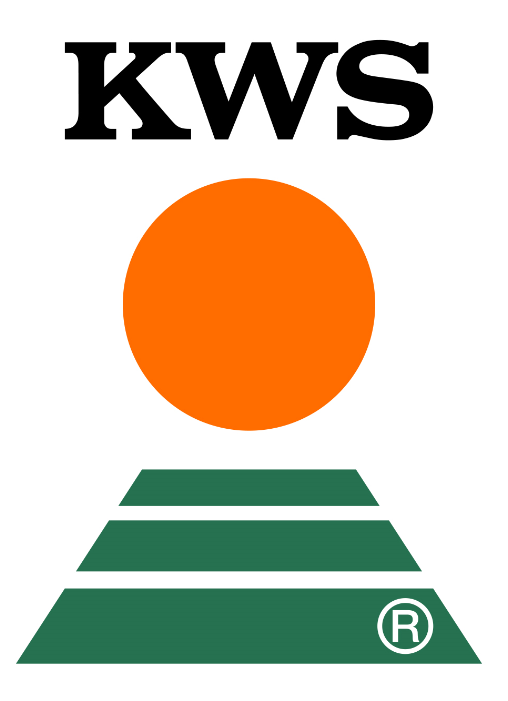 2023 Application for Seasonal WorkExams taken (subjects and grades):Higher Education:Please indicate your general state of health over the last 5 years.  Give details of any allergies, major illnesses or accidents.  (For example:  asthma, hay fever, back ache / pain)Please give details of previous employment/experience, if any.Between which dates are you available for employment?Please remember all contracts will usually start on a Monday and finish on a Saturday.  (Please provide specific dates, including an end date, and also please give realistic dates, for example if you are unsure of your date to return to university it is better to give an earlier date.)Are there any dates you are unable to work due to prior commitments?  (For example graduation ceremony, family wedding)Notice period is one week on either side.Surname:Forename:Male/Female:Nationality:Date of Birth:Address:including post codeTelephone number:Mobile number:E-mail address:Do you hold a current driving licence?When did you pass your driving test?How often do you drive?(For example:  daily, weekly, monthly or less frequently)Do you own your own car and / or have access to a car to get to and from work?   Yes   No   NoHave you driven a tractor?   Yes   Yes   NoIf yes, please confirm the makes / models of the tractor you have driven, and how much experience you have had driving.Do you need a work permit / visa to work in the UK?If yes, when does the work permit / visa expire?Please provide access details and access code to the Home Office website so that your details can be checked.  Thanks.Accommodation is not provided on site.
Local accommodation is very limited near Thriplow.  If you need to find somewhere to live, we suggest you search online using www.spareroom.co.uk.KWS is based between Cambridge and Royston.Accommodation is not provided on site.
Local accommodation is very limited near Thriplow.  If you need to find somewhere to live, we suggest you search online using www.spareroom.co.uk.KWS is based between Cambridge and Royston.From:To: